Vacances de février 2018 Semaine 2 du 5 mars au 9 marsVacances de février 2018 Semaine 2 du 5 mars au 9 marsVacances de février 2018 Semaine 2 du 5 mars au 9 marsVacances de février 2018 Semaine 2 du 5 mars au 9 marsVacances de février 2018 Semaine 2 du 5 mars au 9 marsLundi 5 marsMardi 6 marsMercredi 7 marsJeudi 8 marsVendredi 9 marsGroupe 1 : PSM/MSMMatinPrésentation de la semaine +  Confection de masque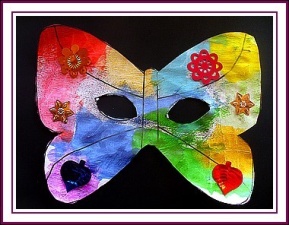 Création de bracelet en perles en bois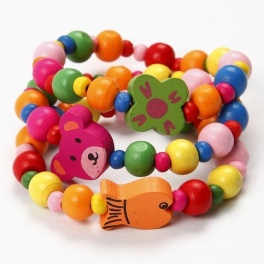 Jeux de ballons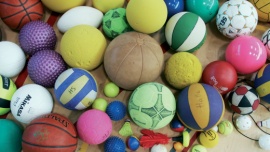 Journée carnavalau centre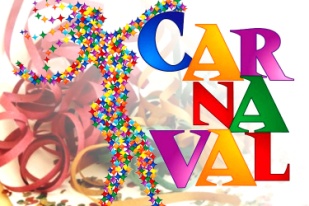 Hitech 2 move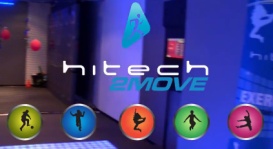 A villeneuve loubet + Eco parc à mougins Après-midiBowling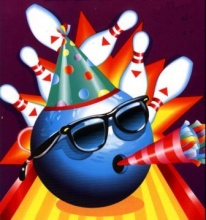 Fresque éphémère dans la cour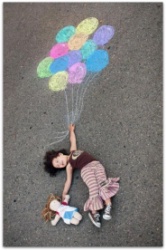 Jeux de construction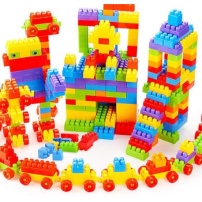 Journée carnavalau centreHitech 2 moveA villeneuve loubet + Eco parc à mougins Groupe 2 : GSM/CPMatinPrésentation de la semaine + Règles de vie+Déco de la salle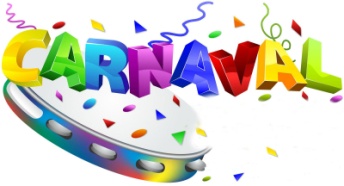 Jeux musicaux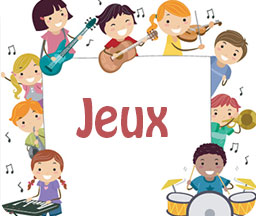 Jeux collectifs au stade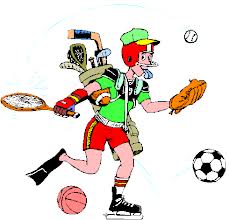 Journée carnavalau centreHitech 2 moveA villeneuve loubet + Eco parc à mougins Après-midiBowlingAtelier maracas +  Création de masque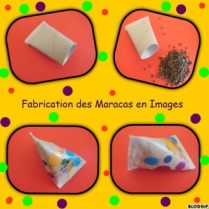 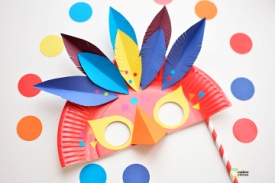 Dessinez c’est gagné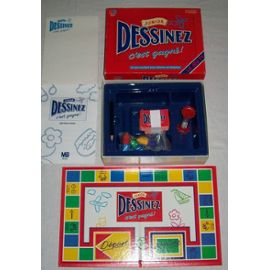 Journée carnavalau centreHitech 2 moveA villeneuve loubet + Eco parc à mougins Groupe 3 : CE1/CE2MatinPrésentation de la semaine + règle de vie + Confection de masqueMardi  tout est permis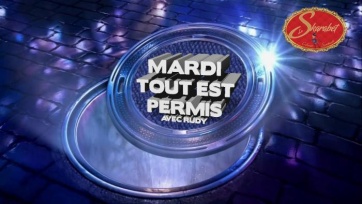 Atelier fabrication du jeu Twister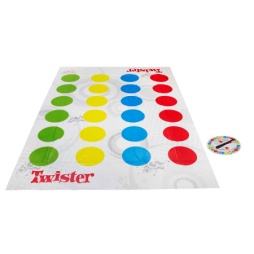 Journée carnavalau centreHitech 2 moveA villeneuve loubet + Eco parc à mougins Après-midiBowlingJeux d’extérieurs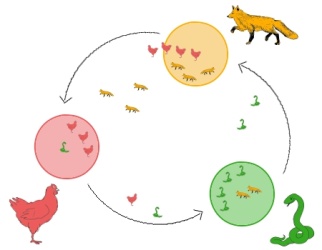 Jeu de relais au petit bois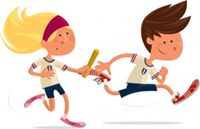 Journée carnavalau centreHitech 2 moveA villeneuve loubet + Eco parc à mougins Groupe 4 : CM1/CM2/ADOSMatinPrésentation de la semaine+Déco de la salleRelais aveugle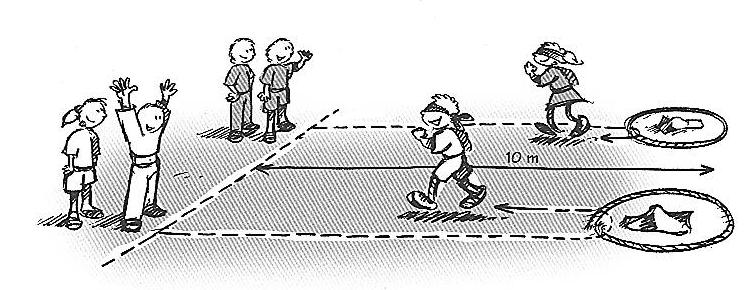 Atelier photo + Porte photo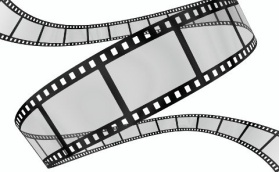 Journée carnavalau centreHitech 2 moveA villeneuve loubet + Eco parc à mougins Après-midiConfection de masque+ Concours de maquillage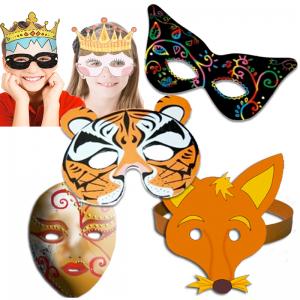 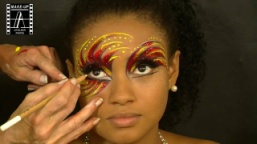 Tournoi de jeux de société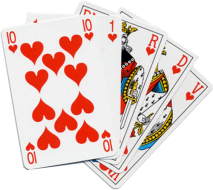 Rallye photo du canton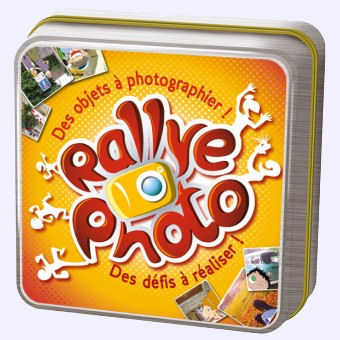 Candy play chocoConfection de chocolat + karaoké + Just dance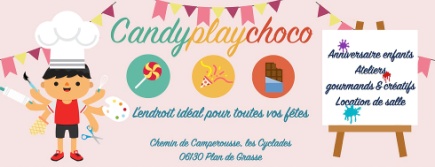 Hitech 2 moveA villeneuve loubet + Eco parc à mougins 